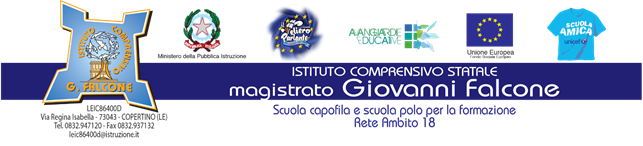 Scheda di progettazione attività a distanza(PER UTILIZZARE IL FILE, APRIRE IN DRIVE E CREARE UNA COPIA)DOCENTEDISCIPLINA/ECLASSE/I INTERESSATA/ETITOLO UDA DI RIFERIMENTOCONTENUTISTRUMENTI INFORMATICI UTILIZZATIEsempi:video autoprodotto 5 minvideo youtubedocumento collaborativo Googleaudiolibropagina web www.pagina.comsimulazione onlinescheda di eserciziMODALITÀ DI VERIFICA E VALUTAZIONEEsempi:testoesercizischemidisegniquiz onlineDURATA